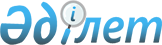 Қазақстан Республикасы Үкіметінің кейбір шешімдеріне өзгерістер енгізу туралыҚазақстан Республикасы Үкіметінің 2013 жылғы 26 наурыздағы № 274 қаулысы.
      Қазақстан Республикасының Үкіметі ҚАУЛЫ ЕТЕДІ:
      1. Қоса беріліп отырған Қазақстан Республикасы Үкіметінің кейбір шешімдеріне енгізілетін өзгерістер бекітілсін.
      2. Осы қаулы қол қойылған күнінен бастап қолданысқа енгізіледі. Қазақстан Республикасы Үкіметінің кейбір шешімдеріне
енгізілетін өзгерістер
      1. "Қазақстан Республикасы Ішкі істер министрлігінің мәселелері" туралы Қазақстан Республикасы Үкіметінің 2005 жылғы 22 маусымдағы № 607 қаулысында (Қазақстан Республикасының ПҮАЖ-ы, 2005 ж., № 25, 311-құжат):
      көрсетілген қаулымен бекітілген Қазақстан Республикасы Ішкі істер министрлігі туралы ережеде:
      1-тармақтың екінші бөлігі мынадай редакцияда жазылсын:
      "Министрліктің облыстарда, Астана және Алматы қалаларында, аудандарда, қалаларда, қалалардағы аудандарда және көліктегі аумақтық органдары, сондай-ақ мынадай ведомстволары: Ішкі әскерлер бас қолбасшылығы - Ішкі әскерлер комитеті, Есірткі бизнесіне қарсы күрес және есірткі айналымын бақылау комитеті, Тергеу комитеті, Криминалдық полиция комитеті, Әкімшілік полиция комитеті, Жол полициясы комитеті және Қылмыстық-атқару жүйесі комитеті бар.".
      2. Күші жойылды – ҚР Үкіметінің 16.11.2018 № 772 қаулысымен.


      3. "Министрліктер мен өзге де орталық атқарушы органдардың олардың аумақтық органдарындағы және оларға ведомстволық бағыныстағы мемлекеттік мекемелердегі адам санын ескере отырып, штат санының лимиттерін бекіту туралы" Қазақстан Республикасы Үкіметінің 2008 жылғы 15 сәуірдегі № 339 қаулысында:
      көрсетілген қаулымен бекітілген Министрліктер мен өзге де орталық атқарушы органдардың олардың аумақтық органдарындағы және оларға ведомстволық бағыныстағы мемлекеттік мекемелердегі адам санын ескере отырып, штат санының лимиттерінде:
      "Қазақстан Республикасы Ішкі істер министрлігі, оның аумақтық органдарын және оған ведомстволық бағынысты мемлекеттік мекемелерді ескере отырып, оның ішінде:" деген 2-бөлімде:
      мына:
      "
                                                                          "
      деген жол мынадай редакцияда жазылсын:
      "
                                                                         ".
      4. Күші жойылды – ҚР Үкіметінің 16.11.2018 № 772 қаулысымен.

      5. Күші жойылды – ҚР Үкіметінің 11.02.2019 № 53 (алғашқы ресми жарияланған күнінен бастап қолданысқа енгізіледі) қаулысымен.

      6. Күші жойылды - ҚР Үкіметінің 02.03.2018 № 96 қаулысымен (алғашқы ресми жарияланған күнінен кейін күнтізбелік он күн өткен соң қолданысқа енгізіледі).


					© 2012. Қазақстан Республикасы Әділет министрлігінің «Қазақстан Республикасының Заңнама және құқықтық ақпарат институты» ШЖҚ РМК
				
Қазақстан Республикасының
Премьер-Министрі
С. АхметовҚазақстан Республикасы
Үкіметінің
2013 жылғы 26 наурыздағы
№ 274 қаулысымен
бекітілген
Ішкі әскерлердің құрамалары мен бөлімдері,
28293
Ішкі әскерлердің өңірлік қолбасшылықтары, құрамалары мен бөлімдері,
28293